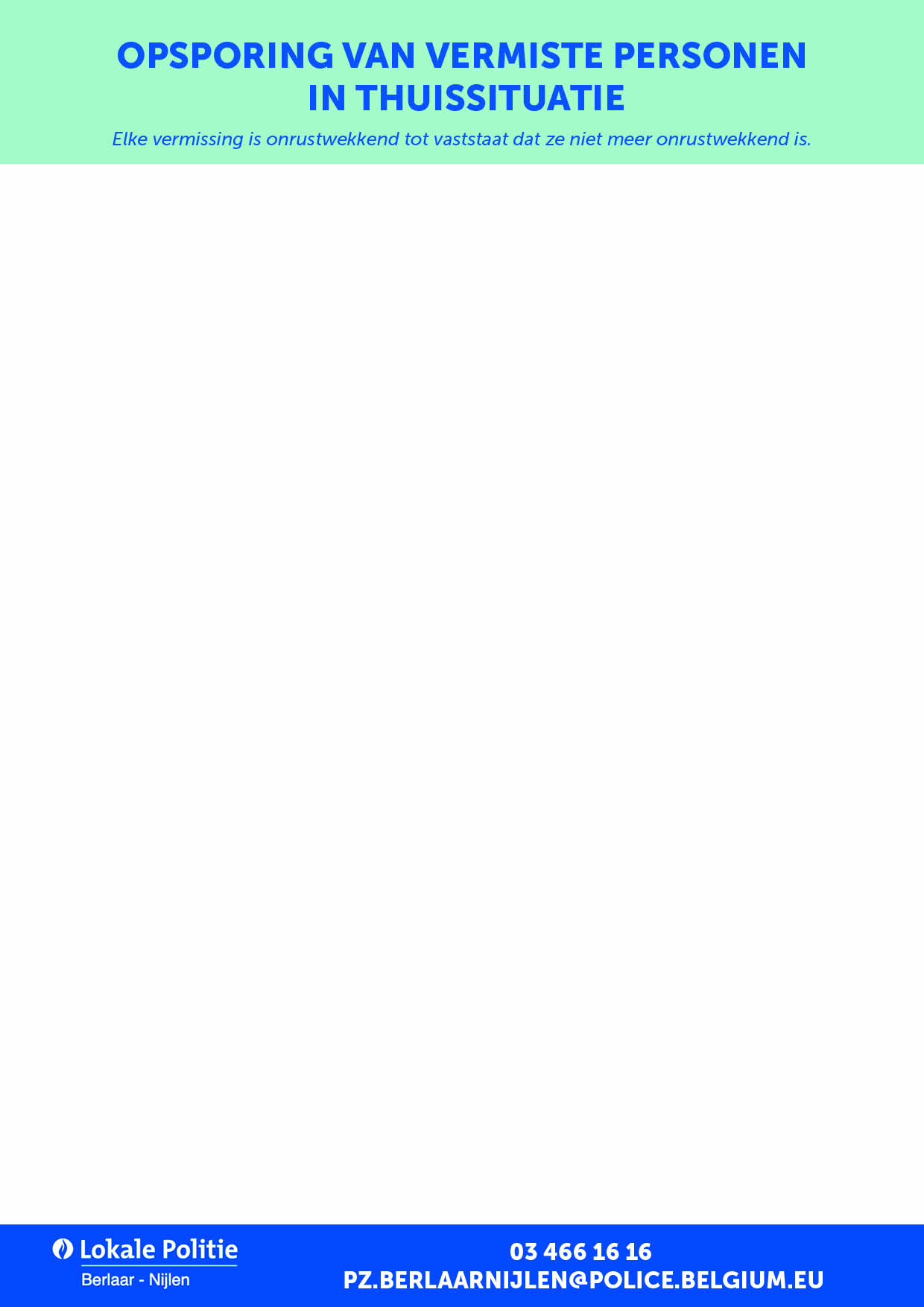 DOELEINDE EN TOELAATBAARHEID: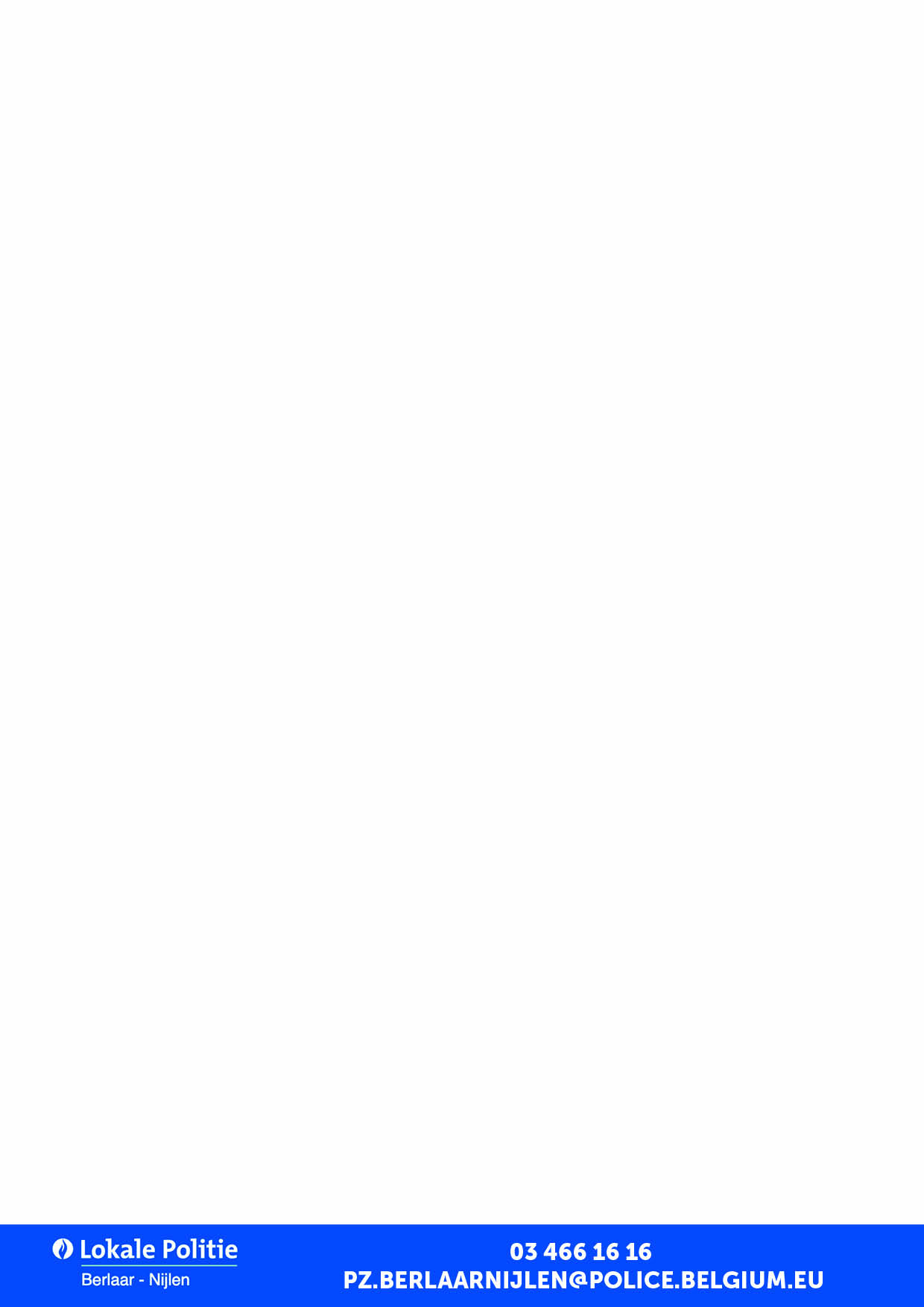 Krachtens artikel 4, § 1, 2° van de privacywet van 8 december 1992 is de verwerking van persoonsgegevens enkel toegelaten voor welbepaalde, uitdrukkelijk omschreven en gerechtvaardigde doeleinden.  Overeenkomstig artikel 7, § 1 van de privacywet wijst er bovendien op dat de verwerking van persoonsgegevens die gezondheid betreffen in principe verboden is.  Het verbod is niet van toepassing, onder meer wanneer de betrokkene schriftelijk heeft toegestemd in een dergelijke verwerking met dien verstande dat deze toestemming te allen tijde door de betrokkene kan worden ingetrokken.Wij verwijzen naar de beraadslaging nr.12/024 van 20 maart 2012 waarin de afdeling gezondheid van het Sectoraal Comité van de Sociale Zekerheid en van de Gezondheid, de mededeling van persoonsgegevens die gezondheid betreffen door bepaalde woonzorgcentra of mantelzorgers aan politiediensten in het kader van onrustwekkende verdwijningen van één van hun bewoners of aan hun zorg toevertrouwde dwalende personen machtigt.  Daartoe moet de schriftelijke toestemming van betrokkene of een familielid voorzien zijn inzake het overmaken van de gegevens binnen deze fiche “opsporing vermiste persoon”.  De betrokkene heeft te allen tijde de mogelijkheid om deze toestemming in te trekken.Naam + voornaam + hoedanigheid, …………………………………………………………………………………………………………………………………………………………………………………………………………………………….geeft hierbij toestemming om de gegevens binnen deze fiche ‘Opsporing vermiste persoon’ in geval van een onrustwekkende verdwijning van …………………………………..………………, over te maken aan de politiedienstenteneinde de spoedige zoektocht naar de verdwenen persoon te kunnen uitvoeren.Ter info: Deze vermissingsfiche is gebaseerd op een protocol ontwikkeld door regionaal expertisecentrum dementie Orion, Antwerpen, in samenwerking met PZ HEKLA. Oppuntstelling en actualisering gefaciliteerd door alle regionale expertisecentra dementie.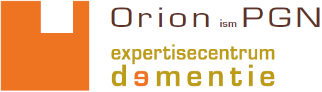 VERMISSINGFICHE (VAN EEN THUISWONENDE PERSOON)Dit document dient men te bewaren op een centrale plaats, in samenspraak met de thuiszorgdienst.Datum opmaak:				Opgemaakt door: Gegevens van de aanmelder*VUL AAN* Aanmelder
Naam en voornaam: Functie binnen voorziening: Telefoonnummer: E-mailadres: Identiteit vermiste persoonContactpersonen (vb. familie, buren, vrienden, (ex)collega’s, handelaars, …)Eerste contactpersoonNaam en voornaam:  Relatie: Telefoonnummer: Adres: *VUL AAN*  Werd deze persoon ingelicht?       Ja 			  Neen Contactpersoon waarmee vermiste persoon regelmatig in contact komtNaam en voornaam:  Relatie: Telefoonnummer: Adres: *VUL AAN*  Werd deze persoon ingelicht?       Ja 			  Neen Contactgegevens huisartsNaam en voornaam:  Telefoonnummer: Adres: Mogelijke routes of vindplaatsenPersoonsbeschrijvingVermeld hier enkel de opvallende kenmerken. De persoonsbeschrijving heeft enkel tot doel een aantal opvallende kenmerken te inventariseren. Bv. Kaalheid, opvallende kledij, haardracht, snor, baard, bril.Is er camerabewaking in de woonzorgvoorziening (i.f.v. kledij van de persoon)?     Ja	     Neen*VUL AAN* Details vermissing*VUL AAN* Bijzonderheden*VUL AAN* ZoektochtVorige gekende verblijfplaats(en)AdresTelefoonnummerOuderlijke woonstAdresTelefoonnummerAndere mogelijkheden (vroegere werkplaats, begraafplaats van een dierbare, locatie huidige/vroegere hobby, vroegere vindplaats na vorige verdwijning, ...)AdresTelefoonnummerMogelijke verplaatsingswijze  Te voet       Fiets        Bromfiets        Rolwagen          Auto            Bus          Tram      Trein   Andere, namelijk:   Nummerplaat indien bromfiets/auto   Opstapplaats indien bus/tram/trein: Andere contactadressen waar een relationeel/professioneel contact mogelijk is (zus, broer, kind, ouder, kennis, vriend(in) …Relatie AdresTelefoonnummer Gewoontes en belevingVroegere hobby’s: 
Vaste rituelen: Beleving en bezorgdheden tijdens opname (bv. wens naar een specifieke plaats te gaan, bezorgdheid om een familielid, …): AlgemeenGezichtHaar/oren/bijzondere kenmerkenKledij Leeftijd: Effectieve leeftijd:            jaarSchijnbare leeftijd:           jaarLichaam:Huidskleur: Grootte:           cmGewicht:          KgLichaamsbouw: Slank Gemiddeld Stevig/robuust ZwaarlijvigMoedertaal: Nederlands Frans Duits Italiaans Turks  MarokkaansGesproken taal:  DialectTaalmoeilijkheden:  Woordvindings-problemen BegripsproblemenStem: Luid Kalm Nerveus Zacht StotterenHouding: Stijf Gebogen LenigVorm: Dik Slank Langwerpig Vierkant RondWenkbrauwen Dun Dik Ogen:Kleur:  Klaar Donker Scheel SlechtziendeBril:  Ja     Neen Opvallende kenmerken:Neus: Groot Klein Scheef PlatMond: Normaal Groot Klein Scheef*VUL AAN*                      Baard en/of snor: Baard Stoppelbaard  Snor*VUL AAN*                       Haarkleur: Haartype:  Lang Half lang Kort Plat Piekhaar (gel) Golvend Krullend Kalend Volledig kaal Sluik PruikOren: Klein Groot *VUL AAN*       Oorbellen *VUL AAN*     
       HoorapparaatBijzondere kenmerken/accessoire: Tatoeages (ev. Foto) Littekens *VUL AAN*       Juwelen *VUL AAN*       Uurwerk  BeperkingenAndere: Plaats:  Handigheid: Linkshandig RechtshandigBloedgroep: Allergieën: Diabetes: Ja, type  Neen*VUL AAN* Hoofddeksel:Kleur:  Hoed Baret Pet Sjaal Andere: *VUL AAN* Bovenkledij:Kleur:  Hemd Blouse T-shirt Jas Vest Bodywarmer Regenkledij Andere: *VUL AAN* Onderkledij:Kleur:  Broek Short Legging Kniebroek Rok Andere: *VUL AAN* Schoeisel:Kleur:  Sportschoenen/sneakers Klassieke Pantoffels Laarzen/boots Orthopedische schoen Sandalen Andere: *VUL AAN*  Andere: Wandelstok/kruk Rollator Rugzak Handtas/schoudertas Extra kledij Toiletgerief DocumentenDatum en uur van de vermissing Datum:  Uur: Plaats en moment waar de persoon het laatst werdGezien (kijk eventueel in agenda/kalender) Plaats:  Datum:  Uur: Hoe verliep het laatste contact? In welke stemming verkeerde de persoon? Verloop contact:  Stemming: Tijdstip laatste maaltijd?           (uur)Moet de vermiste persoon levensnoodzakelijke medicatie nemen ? Ja Neen OnbekendHeeft de vermiste medicatie in bezit ? Ja Neen OnbekendWat zijn de te verwachten gevolgen indiende persoon deze medicatie niet neemt ?Recente gedragswijzigingen?Welke voorzorgen moet politie/andere hulpdiensten nemen in kader van hun veiligheid? Overdraagbare aandoeningen Agressie Handschoenen Mondmasker Andere:  GeenBijzondere voorzorgen (agressie, onder invloed van alcohol, verslavingsproblematiek, …) Ja Neen OnbekendBenaderingstip (Hoe kan je de persoon het best benaderen? Hoe krijg je de persoon weer terug naar huis?)Bijzonderheden naar (sociale) context / Wat aan de oorzaak kan liggen van de vermissing                              (bv. ruzie, spanning met familie of buren, ….)? Ja:  Neen OnbekendBeschermingsmaatregelen in de ruimte waar de vermiste persoon uit verdwenen is (sporenonderzoek) Ruimte gesloten Personeel voorkomt dat andere personen toegang hebben Andere: Zoektocht in het gebouw Zoektocht nog bezig Zoektocht nog niet gestartReeds uitgevoerd: Kamer en kasten Verdieping: kasten – kleine ruimten en toiletten Heel het gebouw met kasten, toiletten, technische ruimtes, …  Andere:    Zoektocht in de directe omgeving van het gebouw Zoektocht bezig Zoektocht nog niet gestartReeds uitgevoerd: Tuin Park Schuur Handelaars in de buurt Andere:  Zoektocht in een straal van 200 tot 2000 meter van het gebouw Zoektocht bezig Zoektocht nog niet gestart
Reeds uitgevoerd: Bushokjes Tuinen Rustbanken Begraafplaats Waterpartijen Kerk Gekende handelaars Andere:  Navraag bij  Navraag bij familie en vrienden waar persoon mogelijk mee meeging (vb. verjaardagsfeest van een familielid?)  Navraag bij personen die de vermiste persoon in de laatste uren gezien kunnen hebben  Navraag bij medewerkers waar persoon mogelijk mee meeging (vb. therapie bij psycholoog, bezoek aan apotheker, …)  Navraag bij voormalige werkgever  Navraag bij voormalige/ouderlijke woning  Navraag in omgeving van en op favoriete plek  Voorlopige resultaten:  …………………………………………………………………………………………………………………………………………………….